ข้อมูลเงินกองทุนเพื่อการสืบสวน สอบสวน การป้องกันและปราบปรามการกระทำความผิดทางอาญา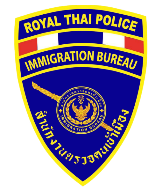 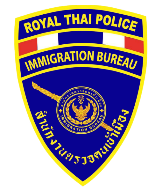 ประจำปีงบประมาณ พ.ศ. 2567ตรวจคนเข้าเมืองจังหวัดกำแพงเพชร กองบังคับการตรวจคนเข้าเมือง 5หมายเหตุ : ตรวจคนเข้าเมืองจังหวัดกำแพงเพชร ไม่ได้รับจัดสรรกองทุนเพื่อการสืบสวน สอบสวน การป้องกันและปราบปรามการกระทำความผิดทางอาญาแต่อย่างใดข้อมูล ณ วันที่ 31 มีนาคม 2567รายการไตรมาสที่ 1ไตรมาสที่ 1ไตรมาสที่ 2ไตรมาสที่ 2ไตรมาสที่ 3ไตรมาสที่ 3ไตรมาสที่ 4ไตรมาสที่ 4รายการจัดสรรเบิกจ่ายจัดสรรเบิกจ่ายจัดสรรเบิกจ่ายจัดสรรเบิกจ่ายเงินกองทุนเพื่อการสืบสวนฯ0000